Name of journal: World Journal of Gastrointestinal EndoscopyESPS Manuscript NO: 11988Columns: MINIREVIEWSCircumstance of endoscopic and laparoscopic treatments for gastric cancer in Japan: A review of epidemiological studies using a national administrative databaseMurata A et al. Endoscopic and laparoscopic treatments in JapanAtsuhiko Murata, Shinya MatsudaAtsuhiko Murata, Shinya Matsuda, Department of Preventive Medicine and Community Health, School of Medicine, University of Occupational and Environmental Health, Yahatanishi-ku, Kitakyushu 807-8555, JapanAuthor contributions: Murata A and Matsuda S contributed to this paper.Conflict-of-interest: All authors have no conflicts of interest to declare.Open-Access: This article is an open-access article which selected by an in-house editor and fully peer-reviewed by external reviewers. It distributed in accordance with the Creative Commons Attribution Non Commercial (CC BY-NC 4.0) license, which permits others to distribute, remix, adapt, build upon this work non-commercially, and license their derivative works on different terms, provided the original work is properly cited and the use is non-commercial. See: http://creativecommons.org/licenses/by-nc/4.0/Correspondence to: Atsuhiko Murata, MD, PhD, Department of Preventive Medicine and Community Health, School of Medicine, University of Occupational and Environmental Health, 1-1 Iseigaoka, Yahatanishi-ku, Kitakyushu 807-8555, Japan. amurata@med.uoeh-u.ac.jpTelephone: +81-93-6917244 Fax: +81-93-6034307Received: June 16, 2014  Peer-review started: June 16, 2014First decision: July 17, 2014Revised: November 10, 2014  Accepted: November 27, 2014Article in press:Published online: AbstractCurrently, endoscopic submucosal dissection (ESD) and laparoscopic gastrectomy (LG) have become widely accepted and increasingly play important roles in the treatment of gastric cancer. Data from an administrative database associated with the diagnosis procedure combination (DPC) system have revealed some circumstances of ESD and LG in Japan. Some studies demonstrated that medical costs or length of stay (LOS) of patients receiving ESD for gastric cancer had become significantly reduced while length of hospitalization and costs were significantly increased in older patients. With respect to LG, some recent reports have shown that this has been a cost-beneficial treatment for patients compared with open gastrectomy while simultaneous LG and cholecystectomy is a safe procedure for patients with both gastric cancer and gallbladder stones. These epidemiological studies using the administrative database in the DPC system closely reflect clinical circumstances of endoscopic and surgical treatment for gastric cancer in Japan. However, DPC database does not contain detailed clinical data such as histological types and lesion size of gastric cancer. The link between the DPC database and another detailed clinical database may be vital for future research into endoscopic and laparoscopic treatments for gastric cancer.© 2014 Baishideng Publishing Group Inc. All rights reserved.Key words: Gastric cancer; Endoscopic submucosal dissection; Laparoscopic gastrectomy; Diagnosis Procedure Combination; Administrative database; Epidemiological studiesCore tip: Currently, endoscopic submucosal dissection (ESD) and laparoscopic gastrectomy (LG) have become accepted for treatment of gastric cancer and increasingly played important roles on the treatments of gastric cancer in Japan. Using the database on national administrative database associated with the diagnosis procedure combination (DPC) system, the various studies with regards to ESD and LG for gastric cancer have been revealed. We herein describe the circumstance of ESD and LG for gastric cancer in Japan based on reports using Japanese administrative database associated in the DPC system in this review.Murata A, Matsuda S. Circumstance of endoscopic and laparoscopic treatments for gastric cancer in Japan: A review of epidemiological studies using a national administrative database. World J Gastrointest Endosc 2014; In pressINTRODUCTIONGastric cancer is one of the most frequent cancers and causes of cancer-related deaths[1,2]. Although a trend of declining incidence has been observed, gastric cancer still causes a great health care burden[3]. According to the report by the Ministry of Health, Labour and Welfare of Japan (MHLW), roughly 50,000 Japanese people die due to gastric cancer annually, representing 15% of cancer-related deaths[2]. Therefore, health care policies for gastric cancer are increasingly focused on detection and treatment in the early stage because the 5-year cancer survival in the early stage of gastric cancer has been reported to be greater than 90%[4,5]. Almost half of gastric cancers have been discovered at an early stage because of early detection measures[6].Regarding the endoscopic treatments for early gastric cancer, endoscopic mucosal resection (EMR) was standard practice[6]. However, significant progress in endoscopic treatment has contributed to more effective resection of early gastric cancer. Endoscopic submucosal dissection (ESD) has achieved a high rate of histologically curative en bloc resection for early gastric cancer regardless of size, permitting the resection of previously non-resectable tumors. The ESD technique has spread rapidly owing to its excellent eradication rate compared with EMR[6-8]. ESD is recognized as an established endoscopic therapy for the treatment of early gastric cancer[8-10].Although almost early gastric cancers can be treated by ESD, the number of surgical operation for gastric cancer still remains high. Also in the field of surgical treatments, recent advances have allowed more effective and safe procedure for gastric cancer. Laparoscopic gastrectomy (LG) is significantly less invasive than open gastrectomy (OG), with lower mortality and morbidity rates[11-13]. Furthermore, LG is now performed not only as distal gastrectomy but also as proximal and total gastrectomy[11-13]. Currently, LG has been accepted for the treatment of gastric cancer, with the number of patients requiring this surgical procedure increasing in Japan, as well as other developed countries[13-15].Currently, endoscopic and laparoscopic treatments such as ESD and LG are increasingly playing important roles for the treatment of gastric cancer. In this review, we report the circumstances of ESD and LG for gastric cancer in Japan, based on reports using Japanese administrative database associated with the diagnosis procedure combination (DPC) system.ADMINISTRATIVE DATABASE ASSOCIATED WITH THE DPC SYSTEMHistory of the DPC systemThe health care system of Japan has severe problems owing to the expense of new medical technology and extended hospitalizations of patients[16]. To solve these problems, the MHLW started to investigate whether the case-mix classification system can be adopted to standardize medical profiling and payment[16]. In 2003, Japanese case-mix projects based on the DPC system were introduced to 80 university and 2 national hospitals.DPC participating hospitals have adopted a unique reimbursement system, whereby the paid medical treatment fees become proportionally higher as the length of stay (LOS) becomes shorter. Therefore, a shorter hospitalization leads to an increase in income for the hospitals. Furthermore, payment per hospitalization is strictly determined by the DPC payment system. Currently, the number of DPC-participating hospitals has been increasing. Enormous amounts of data on hospitalization of patients have been collected annually, covering roughly 55% of the total hospitalizations, according to the report from the MHLW in 2014[21].Component of data in the DPC systemThis system collects important data during hospitalization in addition to the characteristics of the unique reimbursement system. Each patient’s background information or discharge summary, which includes principal diagnosis, complications, comorbidities, and outcomes are recorded in the administrative database associated with the DPC system. These patient data are coded using the International Classification of Diseases and Injuries 10th Revision (ICD-10th) code. Also, this database includes the hospital information, number and date of clinical procedures, such as operations or drug therapies that are indexed in the original code determined by the MHLW[16-20]. Detailed contents of data in the database of the DPC system are shown in Table 1[22].Collection and use of DPC dataComprehensive surveys of DPC-participating hospitals are conducted by the DPC research group that has worked on the DPC data utilization project for research purposes, independently of the MHLW. DPC-participating hospitals sent the anonymized and provided detailed data to the DPC research group, which then sent to the server in the DPC research group. Using the sent data from DPC-participating hospitals, many studies have been reported in the various fields of medical research[16-20, 23-26].EPIDEMIOLOGICAL STUDIES ON ESD FOR GASTRIC CANCER USING DPC DATABASEESD for gastric cancer (Table 2)Time trend of outcomes of ESD in Japan: According to the report about the time trend of outcomes of ESD in Japan, the rate of ESD-related complications was stable (3.2% in 2009 vs 3.5% in 2010 vs 3.3% in 2011, p = 0.496) between 2009 and 2011[27]. In the early 2000s, some clinical studies in single centers reported that the complication rate of ESD was from 5% to 8%[28,29]. However, the complication rate of ESD based on an administrative database was approximately 3% between 2009 and 2011, which indicated that complications of ESD remained low. Therefore, the decrease in complication rates may suggest that the number of experienced endoscopists has been increasing between the early and late 2000s, and their technical skill level in ESD has been favorably stable from 2009 to 2011. In addition, the LOS and medical costs of patients had become significantly reduced in Japan (10.5 d in 2009 vs 9.8 d in 2010 vs 9.5 d in 2011 and 6,768.4 US dollars in 2009 vs 6507.7 US dollars in 2010 vs 6427.6 US dollars in 2011; p < 0.001, respectively)[27]. The efficiency of ESD for gastric cancer as well as stable technical skills has been progressing in Japan.Outcomes of ESD in high-volume hospitals: With respect to the report about hospital characteristics such as hospital volume, ESD-related complications were significantly lower in higher-volume hospitals (> 100 cases between 2009 and 2011) than lower- (< 50 cases) or medium-volume hospitals (50-100 cases) in upper gastric cancer (6.5% in lower-volume hospitals vs 5.2% in medium-volume hospitals vs 3.4% in higher-volume hospitals; p = 0.017)[30]. Multivariate logistic regression analysis also revealed that high-volume hospitals were significantly associated with a decrease of relative risk of ESD-related complications in upper gastric cancer [odds ratio (OR) for higher-volume hospitals 0.51; 95% confidence interval (CI), 0.32–0.81, p = 0.005]. Meanwhile, no significant differences for ESD-related complications were seen for middle and lower gastric cancers among the different hospital volume categories (p > 0.05)[30]. Some previous studies also pointed out that a higher skill level with ESD is required for upper gastric cancers than for middle or lower gastric cancers[31-33]. Higher volume hospitals were more likely to have experienced endoscopists can provide sufficient treatment, which significantly contributed to fewer complications or shorter LOS[34,35]. Thus, it is reasonable that the decreases in ESD-related complications and in LOS of patients with upper gastric cancer were observed at higher-volume hospitals.Comparison between non-elderly and elderly patients treated by ESD: A comparison between elderly (80 years or more) and non-elderly patients (less than 80 years) regarding outcome of ESD was also reported[36]. A recent study revealed that there was no statistically difference with regard to ESD-related complications (3.9% vs 4.3%, p = 0.152)[36]. The findings about complications of ESD has been consistent with those of some previous studies in Japan[37,38]. Kakushima and colleagues[37] showed that the complication rate of ESD in elderly patients was not significantly different from that in non-elderly patients, while Tokioka et al[38] also reported that the occurrences of perforations during ESD were similar in non-elderly and elderly patients. However, length of hospitalization and direct costs during hospitalization were significantly increased in elderly patients requiring ESD for gastric cancer, compared with non-elderly patients (12.2 d vs 9.3 d and 7346.3 US dollars vs 6295.6 US dollars; p < 0.001, respectively). The growing life expectancy and an aging population will unavoidably lead to an increasing number of elderly patients in Japan[39]. Therefore, providing appropriate care in endoscopic treatments for elderly patients is becoming significantly important in Japan. More efficient medical implementation for elderly patients with gastric cancer treated with ESD will be required in the future.LG for gastric cancerComparison between LG and OG for gastric cancer: Using the data in 2010, Yasunaga et al[40] reported that patients treated by LG had shorter LOS compared with those with OG (13 d vs 15 d, p < 0.001) while no significant difference was observed in mortality and occurrence of postoperative complications (LG vs OG, 0.36% vs 0.28%, p = 0.80 and 12.9% vs 12.6%, p = 0.73, respectively). Kuwabara et al[41] also reported that LG offered a significant economic advantage over OG (14405 US dollars vs 17260US dollars, p < 0.001). These results show that LG has been a beneficial treatment for patients who require surgical resection for gastric cancer. Influence of additional laparoscopic cholecystectomy on outcomes of LG for gastric cancer: A recent report revealed that adding laparoscopic cholecystectomy did not influence to outcomes of patients undergoing LG for gastric cancer (OR for laparoscopy-related complications 1.02, 95%CI: 0.84-1.24, p = 0.788 and OR for in-hospital mortality 1.16, 95%CI: 0.49-2.76, p = 0.727)[42]. These results have been consistent with previous studies in other developed countries[43,44]. The greater surgeon’s experience and continuing technical progress for laparoscopic resection has resulted in expanded indications in Japan[42]. Besides, there has been an increase in the types of surgical operations together with laparoscopic procedure, and the number of surgeons interested in simultaneous laparoscopic procedures has increased[45]. Thus these results indicate that the combined LG and cholecystectomy is safe procedure for patients with both gastric cancer and gallbladder stones.Impact of hospitals and regional differences for outcomes of LG for gastric cancer in Japan: With regard to hospital characteristics in LG for gastric cancer, several studies reported that higher-volume hospitals had shorter operation times and postoperative LOS of patients compared with low case-volume hospitals[46,47]. In an analysis of regional differences in LG for gastric cancer, Ryu et al[48] reported that there were significant differences with respect to rate of laparoscopic resection or duration of antibiotic administration between cancer centers of different regions. In addition, their report revealed that significant variation in pre- or postoperative LOS was observed between hospitals. Such reports could contribute to the quality of medical care for patients, which could have significant implications for decision making of health care policy in Japan.ADVANTAGE OF EPIDEMIOLOGICAL STUDIES USING DPC DATABASEUnlike the single center study, these studies have been conducted based on a nationally representative sample of patients in a community setting. One of the advantages of the clinical epidemiological studies using DPC data is that they facilitated evaluation of a large sample of patients in unbiased manner[16-20]. Usually, ESD and LG are performed in hospitals that have more experienced endoscopists or surgeons as well as more resources or available facilities. The DPC participating hospitals play important roles in providing advanced care or medical studies, as well as educating students and medical residents[16-20]. Furthermore, medical data with regards to procedures or medications have been extensively indexed with original codes[16-20]. These data are recorded on a daily basis for each patient[16-20]. Therefore, this administrative database also enables to evaluate the clinical outcomes with detailed medical treatments, in particular for medical economic outcomes. The epidemiological studies using the DPC database directly reflect the present circumstances of endoscopic or surgical treatment for gastric cancer in Japan.LIMITATIONS OF EPIDEMIOLOGICAL STUDIES USING DPC DATABASESome potential limitations of clinical epidemiological studies using DPC data also should be acknowledged. This database does not contain patient data such as lesion size, histological type and staging of gastric cancer. It is reasonable that the lack of these data may influence the results of the studies using the DPC database. In addition, the types of devices for ESD or the kinds of stapling devices used for laparoscopic resection have not been included in the DPC database. Therefore, DPC data may be currently unsuitable to the detailed clinical investigation of ESD and LG for gastric cancer.FUTURE IMPLEMENTATION To resolve the lack of detailed clinical data, a link between our database and the other database may be vital for future research about ESD and LG for gastric cancer in Japan. The Japanese Gastric Cancer Association (JGCA) began a project to register patients who were treated by ESD since 2011[49]. In addition, some studies has been reported using the data of the National Clinical Database (NCD)[50,51]. The results from the database of this project will be useful information for the quality of ESD and LG for gastric cancer in the near future. However, we consider that more valuable information can be produced by a link between our administrative database and the database in this project. For example, the Surveillance, Epidemiology and End Results program of cancer registries, which is a cancer registry database in the United States, has been linked to the Medicare Claim Database, a payment system for medical services. As a result, many clinical studies have reported using these linked databases[52]. Therefore, we believe that a link between our database and the database of the JGCA or NCD may be vital for future research for ESD and LG for gastric cancer in Japan. If this is carried out, more valuable information showing the favorable quality of ESD for gastric cancer can be expected in patients who undergo ESD and LG for gastric cancer (Figure 1).CONCLUSIONFrom recent studies using the national administrative database, the various circumstances of endoscopic and laparoscopic treatments for gastric cancer are revealed. These findings are useful for future studies of the treatments of gastric cancer, which could in turn have important implications for care of patients with gastric cancer in Japan. However, this administrative database is still lacking detailed clinical data of gastric cancer. The link between the administrative database and the other detailed clinical database may be vital for future research into endoscopic and laparoscopic treatments for gastric cancer in Japan.REFEENCES1 Catalano V, Labianca R, Beretta GD, Gatta G, de Braud F, Van Cutsem E. Gastric cancer. Crit Rev Oncol Hematol 2009; 71: 127-164 [PMID: 19230702 DOI: 10.1016/j.critrevonc.2009.01.004]2 Lin Y, Ueda J, Kikuchi S, Totsuka Y, Wei WQ, Qiao YL, Inoue M. Comparative epidemiology of gastric cancer between Japan and China. World J Gastroenterol 2011; 17: 4421-4428 [PMID: 22110269 DOI: 10.3748/wjg.v17.i39.4421]3 Inoue M, Tsugane S. Epidemiology of gastric cancer in Japan. Postgrad Med J 2005; 81: 419-424 [PMID: 15998815 DOI: 10.1136/pgmj.2004.029330]4 Kitano S, Shiraishi N, Uyama I, Sugihara K, Tanigawa N. A multicenter study on oncologic outcome of laparoscopic gastrectomy for early cancer in Japan. Ann Surg 2007; 245: 68-72 [PMID: 17197967]5 Uedo N, Takeuchi Y, Ishihara R. Endoscopic management of early gastric cancer: endoscopic mucosal resection or endoscopic submucosal dissection: data from a Japanese high-volume center and literature review. Ann Gastroenterol 2012; 25: 281-290 [PMID: 24714247]6 Oka S, Tanaka S, Kaneko I, Mouri R, Hirata M, Kawamura T, Yoshihara M, Chayama K. Advantage of endoscopic submucosal dissection compared with EMR for early gastric cancer. Gastrointest Endosc 2006; 64: 877-883 [PMID: 17140890]7 Akahoshi K, Akahane H. A new breakthrough: ESD using a newly developed grasping type scissor forceps for early gastrointestinal tract neoplasms. World J Gastrointest Endosc 2010; 2: 90-96 [PMID: 21160708 DOI: 10.4253/wjge.v2.i3.90]8 Akahoshi K, Akahane H, Motomura Y, Kubokawa M, Itaba S, Komori K, Nakama N, Oya M, Nakamura K. A new approach: endoscopic submucosal dissection using the Clutch Cutter® for early stage digestive tract tumors. Digestion 2012; 85: 80-84 [PMID: 22269283 DOI: 10.1159/000334647]9 Białek A, Wiechowska-Kozłowska A, Pertkiewicz J, Karpińska K, Marlicz W, Milkiewicz P, Starzyńska T. Endoscopic submucosal dissection for the treatment of neoplastic lesions in the gastrointestinal tract. World J Gastroenterol 2013; 19: 1953-1961 [PMID: 23569341 DOI: 10.3748/wjg.v19.i12.1953]10 Herreros de Tejada A. ESD training: A challenging path to excellence. World J Gastrointest Endosc 2014; 6: 112-120 [PMID: 24748918]11 Choi YY, Bae JM, An JY, Hyung WJ, Noh SH. Laparoscopic gastrectomy for advanced gastric cancer: are the long-term results comparable with conventional open gastrectomy? A systematic review and meta-analysis. J Surg Oncol 2013; 108: 550-556 [PMID: 24115104 DOI: 10.1002/jso.23438]12 Chen K, Xu XW, Mou YP, Pan Y, Zhou YC, Zhang RC, Wu D. Systematic review and meta-analysis of laparoscopic and open gastrectomy for advanced gastric cancer. World J Surg Oncol 2013; 11: 182 [PMID: 23927773 DOI: 10.1186/1477-7819-11-182]13 Bencini L, Bernini M, Farsi M. Laparoscopic approach to gastrointestinal malignancies: toward the future with caution. World J Gastroenterol 2014; 20: 1777-1789 [PMID: 24587655 DOI: 10.3748/wjg.v20.i7.1777]14 Kodera Y, Fujiwara M, Ohashi N, Nakayama G, Koike M, Morita S, Nakao A. Laparoscopic surgery for gastric cancer: a collective review with meta-analysis of randomized trials. J Am Coll Surg 2010; 211: 677-686 [PMID: 20869270 DOI: 10.1016/j.jamcollsurg.2010.07.013]15 Mamidanna R, Almoudaris AM, Bottle A, Aylin P, Faiz O, Hanna GB. National outcomes and uptake of laparoscopic gastrectomy for cancer in England. Surg Endosc 2013; 27: 3348-3358 [PMID: 23612763 DOI: 10.1007/s00464-013-2916-5]16 Murata A, Matsuda S, Mayumi T, Yokoe M, Kuwabara K, Ichimiya Y, Fujino Y, Kubo T, Fujimori K, Horiguchi H. A descriptive study evaluating the circumstances of medical treatment for acute pancreatitis before publication of the new JPN guidelines based on the Japanese administrative database associated with the Diagnosis Procedure Combination system. J Hepatobiliary Pancreat Sci 2011; 18: 678-683 [PMID: 21431888 DOI: 10.1007/s00534-011-0375-8]17 Murata A, Matsuda S. Association between ambulance distance to hospitals and mortality from acute diseases in Japan: national database analysis. J Public Health Manag Pract 2013; 19: E23-E28 [PMID: 23892384 DOI: 10.1097/PHH.0b013e31828b7150]18 Murata A, Matsuda S, Kuwabara K, Ichimiya Y, Matsuda Y, Kubo T, Fujino Y, Fujimori K, Horiguchi H. Association between hospital volume and outcomes of elderly and non-elderly patients with acute biliary diseases: a national administrative database analysis. Geriatr Gerontol Int 2013; 13: 731-740 [PMID: 22985177 DOI: 10.1111/j.1447-0594.2012.00938.x]19 Murata A, Okamoto K, Matsuda S, Kuwabara K, Ichimiya Y, Matsuda Y, Kubo T, Fujino Y. Multivariate analysis of factors influencing length of hospitalization and medical costs of cholecystectomy for acute cholecystitis in Japan: a national database analysis. Keio J Med 2013; 62: 83-94 [PMID: 23912168]20 Murata A, Okamoto K, Mayumi T, Maramatsu K, Matsuda S. Age-related differences in outcomes and etiologies of acute abdominal pain based on a national administrative database. Tohoku J Exp Med 2014; 233: 9-15 [PMID: 24739505]21 Ministry of Health, Welfare and Labor of Japan. [Accessed May 1, 2014]. Available from: URL: http: //www.mhlw.go.jp/file/05-Shingikai-12404000-Hokenkyoku-Iryouka/0000041708.pdf 22 The Diagnosis Procedure Combination (DPC) Database. [Accessed May 1, 2014]. Available from: URL: http://plaza.umin.ac.jp/~hmp/cgi-bin/wiki/wiki.cgi?page=DPCDatabase 23 Yamashita K, Ikai H, Nishimura M, Fushimi K, Imanaka Y. Effect of certified training facilities for intensive care specialists on mortality in Japan. Crit Care Resusc 2013; 15: 28-32 [PMID: 23432498]24 Fukuda T, Yasunaga H, Horiguchi H, Ohe K, Fushimi K, Matsubara T, Yahagi N. Health care costs related to out-of-hospital cardiopulmonary arrest in Japan. Resuscitation 2013; 84: 964-969 [PMID: 23470473 DOI: 10.1016/j.resuscitation.2013.02.019]25 Nakamura M, Yasunaga H, Haraguchi T, Ando S, Sugihara T, Horiguchi H, Ohe K, Matsuda S, Fushimi K. Length of mechanical restraint following haloperidol injections versus oral atypical antipsychotics for the initial treatment of acute schizophrenia: a propensity-matched analysis from the Japanese diagnosis procedure combination database. Psychiatry Res 2013; 209: 412-416 [PMID: 23489593 DOI: 10.1016/j.psychres.2013.02.005]26 Hamada T, Yasunaga H, Nakai Y, Isayama H, Horiguchi H, Matsuda S, Fushimi K, Koike K. Severe bleeding and perforation are rare complications of endoscopic ultrasound-guided fine needle aspiration for pancreatic masses: an analysis of 3,090 patients from 212 hospitals. Gut Liver 2014; 8: 215-218 [PMID: 24672664 DOI: 10.5009/gnl.2014.8.2.215]27 Murata A, Okamoto K, Muramatsu K, Matsuda S. Time trend of medical economic outcomes of endoscopic submucosal dissection for gastric cancer in Japan: a national database analysis. Gastric Cancer 2014; 17: 294-301 [PMID: 23801338 DOI: 10.1007/s10120-013-0282-6]28 Saito Y, Uraoka T, Matsuda T, Emura F, Ikehara H, Mashimo Y, Kikuchi T, Fu KI, Sano Y, Saito D. Endoscopic treatment of large superficial colorectal tumors: a case series of 200 endoscopic submucosal dissections (with video). Gastrointest Endosc 2007; 66: 966-973 [PMID: 17524403 DOI: 10.1016/j.gie.2007.02.053]29 Ono H, Hasuike N, Inui T, Takizawa K, Ikehara H, Yamaguchi Y, Otake Y, Matsubayashi H. Usefulness of a novel electrosurgical knife, the insulation-tipped diathermic knife-2, for endoscopic submucosal dissection of early gastric cancer. Gastric Cancer 2008; 11: 47-52 [PMID: 18373177 DOI: 10.1007/s10120-008-0452-0]30 Murata A, Okamoto K, Muramatsu K, Matsuda S. Endoscopic submucosal dissection for gastric cancer: the influence of hospital volume on complications and length of stay. Surg Endosc 2014; 28: 1298-1306 [PMID: 24337914 DOI: 10.1007/s00464-013-3326-4]31 Yoshinaga S, Gotoda T, Kusano C, Oda I, Nakamura K, Takayanagi R. Clinical impact of endoscopic submucosal dissection for superficial adenocarcinoma located at the esophagogastric junction. Gastrointest Endosc 2008; 67: 202-209 [PMID: 18226681 DOI: 10.1016/j.gie.2007.09.054]32 Teoh AY, Chiu PW, Wong SK, Sung JJ, Lau JY, Ng EK. Difficulties and outcomes in starting endoscopic submucosal dissection. Surg Endosc 2010; 24: 1049-1054 [PMID: 19911227 DOI: 10.1007/s00464-009-0724-8]33 Sugimoto T, Okamoto M, Mitsuno Y, Kondo S, Ogura K, Ohmae T, Mizuno H, Yoshida S, Isomura Y, Yamaji Y, Kawabe T, Omata M, Koike K. Endoscopic submucosal dissection is an effective and safe therapy for early gastric neoplasms: a multicenter feasible study. J Clin Gastroenterol 2012; 46: 124-129 [PMID: 21959325 DOI: 10.1097/MCG.0b013e31822f3988]34 Provenzale D, Ofman J, Gralnek I, Rabeneck L, Koff R, McCrory D. Gastroenterologist specialist care and care provided by generalists--an evaluation of effectiveness and efficiency. Am J Gastroenterol 2003; 98: 21-28 [PMID: 12526931]35 Murata A, Matsuda S, Kuwabara K, Fujino Y, Kubo T, Fujimori K, Horiguchi H. Impact of hospital volume on clinical outcomes of endoscopic biliary drainage for acute cholangitis based on the Japanese administrative database associated with the diagnosis procedure combination system. J Gastroenterol 2010; 45: 1090-1096 [PMID: 20502923 DOI: 10.1007/s00535-010-0257-x]36 Murata A, Muramatsu K, Ichimiya Y, Kubo T, Fujino Y, Matsuda S. Endoscopic submucosal dissection for gastric cancer in elderly Japanese patients: an observational study of financial costs of treatment based on a national administrative database. J Dig Dis 2014; 15: 62-70 [PMID: 24127880 DOI: 10.1111/1751-2980.12106]37 Kakushima N, Fujishiro M, Kodashima S, Muraki Y, Tateishi A, Yahagi N, Omata M. Technical feasibility of endoscopic submucosal dissection for gastric neoplasms in the elderly Japanese population. J Gastroenterol Hepatol 2007; 22: 311-314 [PMID: 17295759 DOI: 10.1111/j.1440-1746.2006.04563.x]38 Tokioka S, Umegaki E, Murano M, Takeuchi N, Takeuchi T, Kawakami K, Yoda Y, Kojima Y, Higuchi K. Utility and problems of endoscopic submucosal dissection for early gastric cancer in elderly patients. J Gastroenterol Hepatol 2012; 27 Suppl 3: 63-69 [PMID: 22486874 DOI: 10.1111/j.1440-1746.2012.07075.x]39 Yang L, Fujimoto J, Qiu D, Sakamoto N. Trends in cancer mortality in the elderly in Japan, 1970-2007. Ann Oncol 2010; 21: 389-396 [PMID: 19622594 DOI: 10.1093/annonc/mdp303]40 Yasunaga H, Horiguchi H, Kuwabara K, Matsuda S, Fushimi K, Hashimoto H, Ayanian JZ. Outcomes after laparoscopic or open distal gastrectomy for early-stage gastric cancer: a propensity-matched analysis. Ann Surg 2013; 257: 640-646 [PMID: 23023204 DOI: 10.1097/SLA.0b013e31826fd541]41 Kuwabara K, Matsuda S, Fushimi K, Ishikawa KB, Horiguchi H, Fujimori K, Yasunaga H, Miyata H. Quantitative assessment of the advantages of laparoscopic gastrectomy and the impact of volume-related hospital characteristics on resource use and outcomes of gastrectomy patients in Japan. Ann Surg 2011; 253: 64-70 [PMID: 21116173 DOI: 10.1097/SLA.0b013e318204e524]42 Murata A, Okamoto K, Muramatsu K, Kubo T, Fujino Y, Matsuda S. Effects of additional laparoscopic cholecystectomy on outcomes of laparoscopic gastrectomy in patients with gastric cancer based on a national administrative database. J Surg Res 2014; 186: 157-163 [PMID: 24135376 DOI: 10.1016/j.jss.2013.09.015]43 Bernini M, Bencini L, Sacchetti R, Marchet A, Cristadoro L, Pacelli F, Berardi S, Doglietto GB, Rosa F, Verlato G, Cozzaglio L, Bechi P, Marrelli D, Roviello F, Farsi M. The Cholegas Study: safety of prophylactic cholecystectomy during gastrectomy for cancer: preliminary results of a multicentric randomized clinical trial. Gastric Cancer 2013; 16: 370-376 [PMID: 22948317 DOI: 10.1007/s10120-012-0195-9]44 Lai SL, Yang JC, Wu JM, Lai IR, Chen CN, Lin MT, Lai HS. Combined cholecystectomy in gastric cancer surgery. Int J Surg 2013; 11: 305-308 [PMID: 23434939 DOI: 10.1016/j.ijsu.2013.02.006]45 Jeong IH, Choi SU, Lee SR, Kim JH, Park JM, Jin SH, Choi EK, Cho YK, Han SU. Outcomes after combined laparoscopic gastrectomy and laparoscopic cholecystectomy in gastric cancer patients. Eur Surg Res 2009; 42: 203-208 [PMID: 19270458 DOI: 10.1159/000205974]46 Kuwabara K, Matsuda S, Fushimi K, Ishikawa KB, Horiguchi H, Fujimori K. Hospital volume and quality of laparoscopic gastrectomy in Japan. Dig Surg 2009; 26: 422-429 [PMID: 19923832 DOI: 10.1159/000236904]47 Kuwabara K, Matsuda S, Fushimi K, Ishikawa KB, Horiguchi H, Fujimori K. Effect of hospital characteristics on the quality of laparoscopic gastrectomy in Japan. Gastroenterol Res 2010; 3: 65-73 [DOI: 10.4021/gr2010.04.189w]48 Ryu M, Hamano M, Nakagawara A, Shinoda M, Shimizu H, Miura T, Yoshida I, Nemoto A, Yoshikawa A. The benchmark analysis of gastric, colorectal and rectal cancer pathways: toward establishing standardized clinical pathway in the cancer care. Jpn J Clin Oncol 2011; 41: 2-9 [PMID: 21196453 DOI: 10.1093/jjco/hyq211]49 Nashimoto A, Akazawa K, Isobe Y, Miyashiro I, Katai H, Kodera Y, Tsujitani S, Seto Y, Furukawa H, Oda I, Ono H, Tanabe S, Kaminishi M. Gastric cancer treated in 2002 in Japan: 2009 annual report of the JGCA nationwide registry. Gastric Cancer 2013; 16: 1-27 [PMID: 22729699 DOI: 10.1007/s10120-012-0163-4]50 Kenjo A, Miyata H, Gotoh M, Kitagawa Y, Shimada M, Baba H, Tomita N, Kimura W, Sugihara K, Mori M. Risk stratification of 7,732 hepatectomy cases in 2011 from the National Clinical Database for Japan. J Am Coll Surg 2014; 218: 412-422 [PMID: 24468222 DOI: 10.1016/j.jamcollsurg.2013.11.007]51 Kimura W, Miyata H, Gotoh M, Hirai I, Kenjo A, Kitagawa Y, Shimada M, Baba H, Tomita N, Nakagoe T, Sugihara K, Mori M. A pancreaticoduodenectomy risk model derived from 8575 cases from a national single-race population (Japanese) using a web-based data entry system: the 30-day and in-hospital mortality rates for pancreaticoduodenectomy. Ann Surg 2014; 259: 773-780 [PMID: 24253151 DOI: 10.1097/SLA.0000000000000263]52 Feuer EJ, Lee M, Mariotto AB, Cronin KA, Scoppa S, Penson DF, Hachey M, Cynkin L, Carter GA, Campbell D, Percy-Laurry A, Zou Z, Schrag D, Hankey BF. The Cancer Survival Query System: making survival estimates from the Surveillance, Epidemiology, and End Results program more timely and relevant for recently diagnosed patients. Cancer 2012; 118: 5652-5662 [PMID: 22569947 DOI: 10.1002/cncr.27615]P-Reviewer: Ding SZ, Sonoda H S-Editor: Ji FF L-Editor: E-Editor:Table 1 Contents of data in the national administrative database[22]Hospital information  Location of hospital  Number of bedsPatient background information  Age  Sex  Zip codeDiagnoses  Main diagnoses (coded with International Classification of Diseases and Injuries 10th Revision  (ICD-10th) code)  Main diagnoses (coded with the ICD-10th codes)  Complications after admission (coded with the ICD-10th codes)Procedures for patients  Surgery, anesthesia and other procedures (coded with the Japanese original codes)  Drugs and devices (coded with the Japanese original codes)  Dates of each procedure  Dates of use for each drug and deviceAdmission and discharge dataUrgent or elective admission  Ambulance service use  Dates of admission and discharge; length of stayDischarge status (discharge to home, rehabilitation hospital or other facility, or death)Claim data  Total charge  Itemized charges for hospitalization, medication, examination, surgery and othersOther clinical dataHeight/body weight  Smoking index  Pregnancy  Japan Coma Scale at admission  TNM classification of malignant tumors  Activity of Daily Living scale  Modified Rankin scale  Hugh–Jones classification of respiratory status  New York Heart Association classification of heart failure symptomsCanadian Cardiovascular Society classification of angina pectorisKillip classification of acute myocardial infarctionSeverity classification of community-acquired pneumoniaChild–Pugh classification of liver cirrhosisSeverity classification of acute pancreatitisBurn indexGlobal Assessment of Functioning scaleTable 2 Reports of endoscopic and laparoscopic treatments for gastric cancer using national administrative database	No. of 	No. of 	Study			      Investigated outcomes	 patients	 hospitals	periodEndoscopic submucosal dissectionMurata et al[27]	32943	907	2009-2011		complications, length of stay, and medical costsMurata et al [28]	27385	867	2009-2011		complications and length of stayMurata et al [34]	27385	867	2009-2011	complications, length of stay, and medical costsLaparoscopic gastrectomyYasunaga et al [40]	9388	805	2010	complications, length of stay, medical costs, in-hospital mortality					and 30-d readmission ratesKuwabara et al [41]	17761 	258	2006-2008		length of hospital stay, medical costs and operative time  Murata et al [42]	14006	744	2009-2011	complications, length of stay, medical costs and in-hospital mortality  Kuwabara et al [46]	3054	420	2007		complications and operative time  Kuwabara et al [47]	3914	258	2006-2008	complications, length of stay, medical costs, in-hospital mortality  				and blood transfusions  Ryu et al[48]	  209	  5	2007-2008		length of hospital stay (pre and post operative) and duration of 					  antibiotic administration and post operative fasting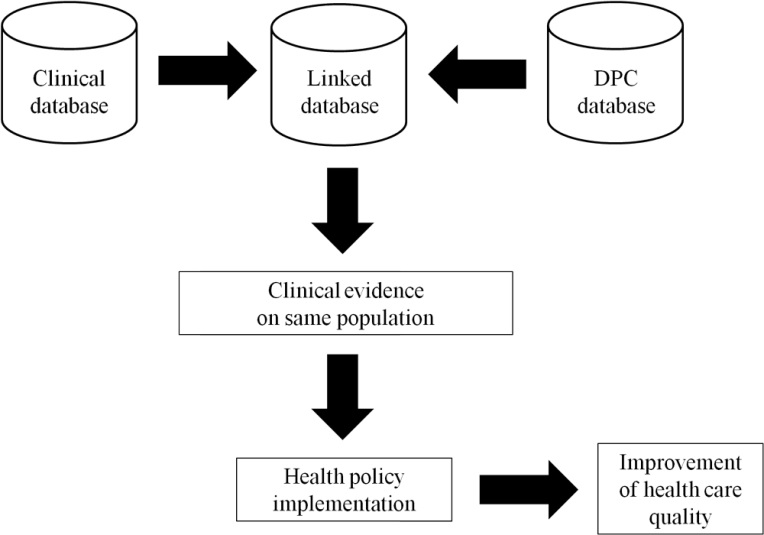 Figure 1 Framework for future clinical epidemiological studies. DPC: Diagnosis procedure combination.